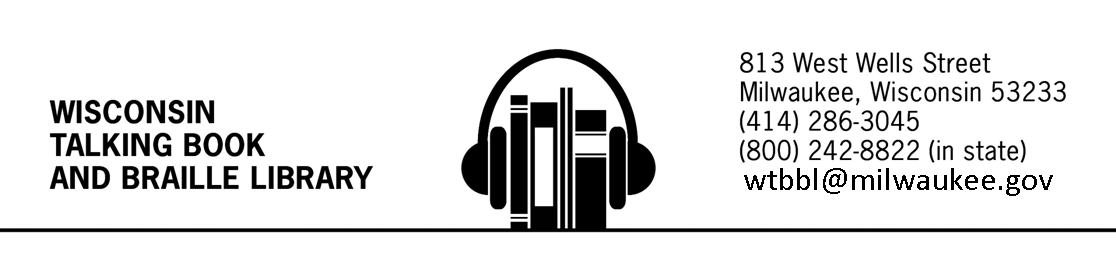 Updated February 2018AUDIO-DESCRIBED DVDsAudio-described DVDs provide descriptive narration of key visual elements, making television programs, feature films, and other visual media accessible to people who are blind or visually impaired. Key visual elements are those that visually impaired viewers would ordinarily miss, such as actions, costumes, gestures, facial expressions and scene changes. Inserted within the natural pauses in dialogue, audio descriptions of important visual details help to engage blind viewers with the story.DVD CATEGORIESThe DVDs on this list are separated into various genres, such as: Action, Comedy, and Drama. The DVD number (DVD) is before each title. Use the DVD number to place requests.LOAN PROCEDURESThese are the Talking Book Library Guidelines for borrowing audio-described DVDs:You or your organization must be an active, registered user of the Wisconsin Talking Book and Braille Library.Up to three audio-described DVDs at a time are loaned to each patron. The loan period for each DVD is three weeks.Remember that some DVDs may contain strong language, violence, or sexual content.You must provide your own DVD player. Audio-described DVDs will play on any DVD player. No special equipment is needed to hear the descriptions.The DVDs are mailed to you as “Free Matter,” and may be returned to the Talking Book Library by turning over the label on the mailing case (just as you do with books). If there is a problem with the DVD, check the “Damaged” box on the mailing card.INDEXAction and Adventure 							Pages 3-9Animated, Children’s Movies & Children’s Television Programs	Pages 9-17Biographical 								 	Pages 17-20Comedy 										Pages 20-24Detective and Mystery 							Page 24Documentary 									Pages 24-30 Drama 										Pages 30-32Horror 										Pages 32-33Musical 										Pages 33-34Romance 										Pages 34-35Romantic Comedy 								Pages 35-36Science Fiction and Fantasy 							Pages 36-43Sports 										Pages 43-44 Television Shows								Page 44Thriller 										Pages 44-48War 											Pages 48-49 Order Forms									Pages 50-54ACTION AND ADVENTUREDVD00924	The Accountant(Starring Ben Affleck and Anna Kendrick, 128 min., 2017)Christian Wolff is a math savant who works as a freelance accountant for some of the world's most dangerous criminal organizations. With the Treasury Department's Crime Enforcement Division starting to close in, he takes on a legitimate client, a robotics company where an accounting clerk has discovered a discrepancy involving millions of dollars. But as Christian uncooks the books and gets closer to the truth, the body count starts to rise.Rated R for strong violence and language throughoutDVD00939	Allegiant	(Starring Shailene Woodley and Theo James, 121 min., 2016)Based on the novel by Veronica Roth (DB 77550 / DB 79979); Tris and Four must quickly decide who they can trust as a ruthless battle ignites beyond the walls of Chicago which threatens all of humanity. In order to survive, Tris will be forced to make impossible choices. Number 3 in The Divergent Series.Rated PG-13 for intense violence and action, thematic elementsDVD00925	Allied	(Starring Brad Pitt and Marion Cotillard, 124 min., 2017)The story of intelligence officer Max Vatan, who in 1942 North Africa encounters French Resistance fighter Marianne Beausejour on a deadly mission behind enemy lines. Reunited in London, their relationship is threatened by the extreme pressures of the war.Rated R for violence, some sexuality/nudity, language and brief drug useDVD01006 American Made	(Starring Tom Cruise and Domhnall Gleeson, 115 min., 2017)A pilot lands work for the CIA and as a drug runner in the south during the 1980s.Rated R for language throughout and some sexuality/nudityDVD00909	Batman v Superman: Dawn of Justice(Starring Ben Affleck and Henry Cavill, 151 min., 2016)Fearing the actions of Superman are being left unchecked, Batman takes him on, while the world wrestles with what kind of a hero it really needs. With Batman and Superman fighting each other, a new threat, Doomsday, is created by Lex Luthor. It's up to Superman and Batman to set aside their differences, along with Wonder Woman, to stop Lex Luthor and Doomsday from destroying Metropolis.Rated PG-13 for intense sequences of violence and action throughout, and some sensualityDVD00989	Baywatch(Starring Dwayne Johnson and Zac Efron, 116 min., 2017)Based on the TV series "Baywatch" created by Michael Berk, Douglas Schwartz and Gregory J. Bonann -- devoted lifeguard Mitch Buchanan butts heads with a brash new recruit. Together, they uncover a local criminal plot that threatens the future of the Bay.Rated R for language throughout, crude sexual content, and graphic nudityDVD00803	Dawn of the Planet of the Apes	(Starring Andy Serkis and Gary Oldman, 130 min., 2014)A growing nation of genetically evolved apes led by Caesar is threatened by a band of human survivors of the devastating virus unleashed a decade earlier.Rated PG-13 for intense sequences of sci-fi violence and action, and brief strong languageDVD00833	Divergent(Starring Shailene Woodley and Theo James, 139 min., 2014)Based on the novel by Veronica Roth (DB 73203 / DB 79961); Tris must learn to trust in the mysterious Four and together they must find out what makes being Divergent so dangerous before it's too late. Number 1 in The Divergent Series.Rated PG-13 for intense violence and action, thematic elements and some sensualityDVD00906	The Finest Hours	(Starring Chris Pine and Casey Affleck, 117 min., 2016)Based on the book by Casey Sherman and Michael J. Tougias (DB 75859); In February of 1952, one of the worst storms to ever hit the East Coast struck New England, damaging an oil tanker off the coast of Cape Cod and literally ripping it in half. On a small lifeboat faced with frigid temperatures and 70-foot high waves, four members of the Coast Guard set out to rescue the more than 30 stranded sailors trapped aboard the rapidly-sinking vessel.Rated PG-13 for intense sequences of perilDVD00984	The Hitman’s Bodyguard	(Starring Ryan Reynolds and Samuel L. Jackson, 118 min., 2017)The world's top protection agent is called upon to guard the life of his mortal enemy, one of the world's most notorious hitmen.Rated R for strong violence and language throughoutDVD00828	The Hunger Games: Mockingjay, Part 1(Starring Jennifer Lawrence and Josh Hutcherson, 123 min., 2014)Based on the Hunger Games series novel "Mockingjay" by Suzanne Collins (DB 71734 / DB 74983); separated from some of her closest allies and fearing for their safety in the Capitol, Katniss finally agrees to be the Mockingjay, the symbolic leader of the rebellion. She must help 13 to rise from the shadows, all the while knowing that President Snow has focused his hatred into a personal vendetta against her and her loved ones.Rated PG-13 for intense sequences of violence and action, some disturbing images, and thematic materialDVD00907	The Hunger Games: Mockingjay, Part 2(Starring Jennifer Lawrence and Josh Hutcherson, 123 min., 2014)Based on the Hunger Games series novel "Mockingjay" by Suzanne Collins (DB 71734 / DB 74983); Katniss realizes the stakes are no longer just for survival; they are for the future. With the nation of Panem in a full scale war, Katniss confronts President Snow in the final showdown. Rated PG-13 for intense sequences of violence and action and for some thematic materialDVD00938	Insurgent	(Starring Shailene Woodley and Ansel Elgort, 119 min., 2015)Based on the novel by Veronica Roth (DB 74836 / DB 79978); Tris and Four are now fugitives on the run, hunted by Jeanine, the leader of the power-hungry Erudite elite. Racing against time, they must find out what Tris's family sacrificed their lives to protect, and why the Erudite leaders will do anything to stop them. Number 2 in The Divergent Series.Rated PG-13 for intense violence and action throughout, some sensuality, thematic elements and brief languageDVD00836	Interstellar(Starring Matthew McConaughey and Anne Hathaway, 168 min., 2015)With our time on Earth coming to an end, a team of explorers undertakes the most important mission in human history traveling beyond this galaxy to discover whether mankind has a future among the stars.Rated PG-13 for some intense perilous action and brief strong languageDVD00987	Kingsman: The Golden Circle(Starring Colin Firth and Taron Egerton, 141 min., 2017)When the secret organization headquarters are destroyed and the world is held hostage, their journey leads the agents to the discovery of an allied spy organization in the US called Statesman, dating back to the day they were both founded. Number 2 in the Kingsman seriesRated R for sequences of strong violence, drug content, language throughout and some sexual materialDVD00819	Kingsman: The Secret Service(Starring Colin Firth and Taron Egerton, 129 min., 2015)Based upon the acclaimed comic book "The Secret Service" by Mark Millar and Dave Gibbons, the movie tells the story of a super-secret spy organization that recruits an unrefined but promising street kid into the agency's ultra-competitive training program just as a global threat emerges from a twisted tech genius. Number 1 in the Kingsman seriesRated R for sequences of strong violence, language and some sexual contentDVD00896	The Legend of Tarzan	(Starring Alexander Skarsgard and Samuel L. Jackson, 110 min., 2016)Based on the "Tarzan" stories created by Edgar Rice Burroughs; it has been years since Tarzan left the jungles of Africa for a gentrified life as John Clayton III, Lord Greystoke, with his beloved wife, Jane at his side. Now, he has been invited back to the Congo to serve as a trade emissary of Parliament, unaware that he is a pawn in a deadly convergence of greed and revenge, masterminded by the Belgian, Captain Leon Rom. Rated PG-13 for sequences of action and violence, some sensuality and brief rude dialogueDVD00890	London Has Fallen	(Starring Gerard Butler and Aaron Eckhart, 99 min., 2016)After the British Prime Minister passes away under mysterious circumstances, his funeral is a must-attend event for leaders of the western world. However, what starts out as the most protected event on Earth turns into a deadly plot to kill the world's most powerful leaders, and unleash a terrifying vision of the future.Rated R for strong violence and language throughoutDVD00818	Mad Max: Fury Road(Starring Tom Hardy and Charlize Theron, 120 min., 2015)Haunted by his turbulent past, Road Warrior Max Rockatansky believes the best way to survive is to wander alone.Rated R for intense sequences of violence throughout, and for disturbing imagesDVD00840	The Maze Runner(Starring Dylan O’Brien and Kaya Scodelario, 113 min., 2014)Based on the novel by James Dashner (DB 72392 / DB 81993); when Thomas wakes up trapped in a massive maze with a group of other boys, he has no memory of the outside world other than strange dreams about a mysterious organization known as WCKD. Rated PG-13 for thematic elements and intense sequences of sci-fi violence and action, including some disturbing imagesDVD00951	Maze Runner: The Scorch Trials	(Starring Dylan O'Brien and Ki Hong Lee, 129 min., 2015)Based on the novel by James Dashner (DB 72658 / DB 82972); teaming up with resistance fighters, Thomas and his fellow Gladers take on WCKD's vastly superior forces and uncover its shocking plans for them all. Sequel to Maze Runner (DVD00840)Rated PG-13 for extended sequences of violence and action, some thematic elements, substance use and languageDVD00860	 Mission: Impossible	(Starring Tom Cruise and Rebecca Ferguson, 131 min., 2015)With their elite organization shut down by the CIA, agent Ethan Hunt and his team must race against time to stop The Syndicate, a deadly network of rogue operatives turned traitors. To stop this global threat, Ethan must join forces with an elusive, disavowed agent whose loyalty is suspect as he faces his most impossible mission ever.Rated PG for action and rude humorDVD00975 The Mummy	(Starring Tom Cruise and Russell Crowe, 110 min., 2017)Though safely entombed in a crypt deep beneath the unforgiving desert, an ancient princess, whose destiny was unjustly taken from her, is awakened in the current day. Her malevolence, grown over millennia, unleashes terrors that defy human comprehension.Rated PG-13 for violence, action and scary images, and for some suggestive content and partial nudityDVD00801	Night at the Museum: Secret of the Tomb	(Starring Ben Stiller and Robin Williams, 98 min., 2015)Based on characters created by Thomas Lennon and Robert Ben Garant; get ready for the wildest and most adventure-filled night as Larry spans the globe, uniting favorite and new characters while embarking on an epic quest to save the magic before it is gone forever.Rated PG for mild action, some rude humor and brief languageDVD00895	Point Break	(Starring Edgar Ramirez and Luke Bracey, 114 min., 2016)A young FBI agent, Johnny Utah, infiltrates a cunning team of thrill-seeking elite athletes, led by the charismatic Bodhi. The athletes are suspected of carrying out a spate of crimes in extremely unusual ways. Deep undercover, and with his life in imminent danger, Utah strives to prove they are the architects of this string of inconceivable crimes.Rated PG-13 for violence, thematic material involving perilous activity, some sexuality, language and drug materialDVD00981	Resident Evil: The Final Chapter(Starring Milla Jovovich and Ali Larter, 107 min., 2017)Picking up immediately after the events in Resident Evil: Retribution (DVD00980); Alice is the only survivor of what was meant to be humanity's final stand against the undead. Now, she must return to where the nightmare began, The Hive in Raccoon City, where the Umbrella Corporation is gathering its forces for a final strike against the only remaining survivors of the apocalypse. Number 6 in the Resident Evil movie seriesRated R for sequences of violence throughoutDVD00980	Resident Evil: Retribution(Starring Milla Jovovich and Sienna Guillory, 90 min., 2012)Alice fights alongside a resistance movement in the continuing battle against the Umbrella Corporation and the undead. Number 5 in the Resident Evil movie seriesRated R for sequences of strong violence throughoutDVD00887	The Revenant(Starring Leonardo DiCaprio and Tom Hardy, 156 min., 2016)Inspired by true events, an expedition of the uncharted American wilderness, legendary explorer Hugh Glass is brutally attacked by a bear and left for dead by members of his own hunting team. Guided by sheer will and the love of his family, Glass must navigate a vicious winter in a relentless pursuit to live and find redemption.Rated R for strong frontier combat and violence including gory images, a sexual assault, language and brief nudityDVD00821	Runner Runner(Starring Ben Affleck and Justin Timberlake, 91 min., 2014)A Princeton graduate student, Richie, believes he has been tricked online by a fellow gambler. He travels to Costa Rica to meet Ivan Block, an online gambling tycoon. When the FBI tries to pressure Richie to help bring down Block, Richie faces his biggest gamble ever.Rated R for language and some sexual contentDVD00903	Teenage Mutant Ninja Turtles(Starring Megan Fox and Will Arnett, 101 min., 2014)The future is grim until four unlikely outcast brothers rise from the sewers and discover their destiny as Teenage Mutant Ninja Turtles. The Turtles must work with fearless reporter April O'Neil and her wise-cracking cameraman Vern Fenwick to save the city and unravel Shredder's diabolical plan.Rated PG-13 for sci-fi action violenceANIMATED, CHILDREN’S MOVIES, & CHILDREN’S TELEVISION PROGRAMSDVD00793	Alexander and the Terrible, Horrible, No Good, Very Bad Day	(Starring Steve Carell and Jennifer Garner, 81 min., 2015)Based on the book by Judith Viorst (DB 30872 / DB 74515); it follows the exploits of eleven-year-old Alexander as he experiences the most terrible and horrible day of his young life, a day that begins with gum stuck in his hair, followed by one calamity after another.Rated PG for rude humor including some reckless behavior and languageDVD00871	Alvin and the Chipmunks: The Road Chip(Starring Jason Lee and Tony Hale, 92min., 2016)Through a series of misunderstandings, Alvin, Simon, and Theodore come to believe that Dave is going to propose to his new girlfriend in Miami, and dump them. They have three days to get to him and stop the proposal, saving themselves not only from losing Dave but possibly from gaining a terrible stepbrother.Rated PG for some mild rude humor and languageDVD00870	The Angry Birds Movie(Voices of Jason Sudekis and Josh Gad, 97 min., 2016)On an island populated entirely by happy, flightless birds; Red, a bird with a temper problem, speedy Chuck, and the volatile Bomb have always been outsiders. But when the island is visited by mysterious green piggies, it's up to these unlikely outcasts to figure out what the pigs are up to.Rated PG for rude humor and actionDVD00966 Beauty and the Beast	(Starring Emma Watson and Dan Stevens, 129 min., 2017)Belle, a bright and independent young woman, takes her father's place as the prisoner of a beast in his castle. As she befriends the castle's enchanted staff, she and the Beast slowly begin to look beyond their initial reactions to each other and see who they truly are. But back in Belle's village, her father's fears for her safety drive him to rally the villagers to free Belle from the castle--a plan that goes awry, with dangerous consequences, when Belle's would-be suitor Gaston twists the rally into a mob and leads an attack on the castle.Rated PG for some action violence, peril and frightening imagesDVD00930	The BFG	(Starring Mark Rylance and Ruby Barnhill, 118 min., 2017)Based on the book by Roald Dahl (DB 44101); it tells the imaginative story of a young girl and the Big Friendly Giant, who introduces her to the wonders and perils of Giant Country.Rated PG for action/peril, some scary moments and brief rude humorDVD00792	Big Hero 6	(Voices of Ryan Potter and Scott Adsit, 102 min., 2015)Based on the characters created by Man of Action (Duncan Rouleau and Steven T. Seagle); robotics prodigy Hiro Hamada learns to harness his genius, thanks to his brilliant brother Tadashi and their like-minded friends: adrenaline junkie Go Go Tamago, neatnik Wasabi, chemistry whiz Honey Lemon, and fanboy Fred.Rated PG for action and peril, some rude humor, and thematic elementsDVD00791	Caillou Helps Out	(60 min., 2015)Caillou loves to help out! From helping his dad make pizza to learning the importance of tidying up the classroom, Caillou realizes that lending a hand and working together makes everything easier and more fun!Rated TV-YDVD00962 Cars 3	(Voices of Owen Wilson and Cristela Alonzo, 103 min., 2017)Blindsided by a new generation of blazing-fast racers, the legendary Lightning McQueen is suddenly pushed out of the sport he loves. To get back in the game, he will need the help of an eager young race technician with her own plan to win, inspiration from the late Fabulous Hudson Hornet, and a few unexpected turns.Rated GDVD00968 Despicable Me 3	(Voices of Steve Carell and Kristen Wiig, 90 min., 2017)The villain Balthazar Bratt, a former child star who's grown up to become obsessed with the character he played in the 80s, proves to be Gru's most formidable nemesis to date. Sequel to Despicable Me 2 (DVD00713)Rated PG for action and rude humorDVD00766	Dinosaur Train: Classic in the Jurassic	(100 min., 2014)The Pteranodon family is super excited to be traveling to the 'Classic in the Jurassic,' an Olympics type competition in which different dinosaur teams representing the three Mesozoic time periods will compete in various contests.DVD01008 The Emoji Movie	(Voices of T. J. Miller and James Corden, 86 min., 2017)In a city called Textopolis, each emoji has only one facial expression, except for Gene, who is bursting with multiple expressions. Determined to become “normal”, Gene enlists the help of his handy best friend Hi-5 and Jailbreak. Together, these unlikely heroes embark on an epic app-venture through the apps on the phone, each with its own wild and fun world, to find the code that will fix Gene!Rated PG for rude humorDVD00873	Finding Dory(Voices of Ellen DeGeneres and Albert Brooks, 97 min., 2016)When Dory, the forgetful blue tang, suddenly remembers she has a family who may be looking for her, she, Marlin, and Nemo take off on a life-changing quest to find them, with help from Hank, a cantankerous octopus; Bailey, a beluga whale who's convinced his biological sonar skills are on the fritz; and Destiny, a nearsighted whale shark!Rated PG for mild thematic elementsDVD00875	The Good Dinosaur(Voices of Jeffrey Wright and Frances McDormand, 94 min., 2016)What if the asteroid that forever changed life on Earth missed and giant dinosaurs never became extinct? In this epic journey into the world of dinosaurs, an Apatosaurus named Arlo makes an unlikely human friend. While traveling through a harsh and mysterious landscape, Arlo learns the power of confronting his fears and discovers what he is truly capable of.Rated PG for peril, action and thematic elementsDVD00874	Goosebumps(Starring Jack Black and Dylan Minnette, 103 min., 2016)Upset about moving from a big city to a small town, teenager Zach Cooper finds a silver lining when he meets the beautiful girl, Hannah, living right next door. But every silver lining has a cloud, and Zach's comes when he learns that Hannah's mysterious dad is in fact R.L. Stine, the author of the bestselling Goosebumps series. Rated PG for scary and intense creature action and images, and for some rude humorDVD00794	Hop	(Starring James Marsden and Russell Brand, 96 min., 2012)Blending state-of-the-art animation with live action, Hop tells the comic tale of Fred, an out-of-work slacker who accidentally injures the Easter Bunny and must take him in as he recovers. Rated PG for some mild rude humorDVD00800	How to Train Your Dragon 2	(Voices of Jonah Hill and Kristen Wiig, 102 min., 2014)Based on the book by Cressida Cowell (DB 72291); Astrid, Snotlout and the rest of the gang are challenging each other to dragon races.  When one of their adventures leads to the discovery of a secret ice cave that is home to hundreds of new wild dragons and the mysterious Dragon Rider, the two friends find themselves at the center of a battle to protect the peace.Rated PG for adventure action and some mild rude humorDVD00878	Ice Age: Collision Course(Voices of Ray Romano and Denis Leary, 94 min., 2016)Scrat's epic pursuit of the elusive acorn catapults him into the universe where he accidentally sets off a series of cosmic events that transform and threaten the Ice Age World. Rated PG for mild rude humor and some action/perilDVD00842	 Inside Out	(Voices of Amy Poehler and Bill Hader, 95 min., 2015)Growing up can be a bumpy road, and it's no exception for Riley, who is uprooted from her Midwest life when her father starts a new job in San Francisco. Like all of us, Riley is guided by her emotions: Joy, Fear, Anger, Disgust, and Sadness. The emotions live in Headquarters, the control center inside Riley's mind, where they help advise her through everyday life.Rated PG for mild thematic elements and some actionDVD00877	The Jungle Book(Voices of Neel Sethi and Bill Murray, 106 min., 2016)An epic adventure about Mowgli, a man-cub who's been raised by a family of wolves finds he is no longer welcome in the jungle when fearsome tiger Shere Khan, who bears the scars of Man, promises to eliminate what he sees as a threat. Urged to abandon the only home he's ever known, Mowgli embarks on a captivating journey of self-discovery, guided by panther turned stern mentor Bagheera, and the free spirited bear Baloo.Rated PG for some sequences of scary action and perilDVD01009 The Lego Batman Movie	(Voices of Will Arnett and Zach Galifianakis, 104 min., 2017)There are big changes brewing in Gotham, and if Batman wants to save the city from the Joker's hostile takeover, he may have to drop the lone vigilante thing; try to work with others, and maybe, just maybe, learn to lighten up. Disc 2 contains bonus material.Rated PG for rude humor and some actionDVD00967 The Lego Ninjago Movie	(Voices of Jackie Chan and Dave Franco, 101 min., 2017)The young Master Builder Lloyd, aka the Green Ninja, along with his friends, that are all secret ninja warriors. Led by Master Wu, is wise-cracking as he is wise, they must defeat evil warlord Garmadon, who also happens to be Lloyd's dad. Pitting mech against mech and father against son, this showdown will test this fierce but undisciplined team of modern-day ninjas who must learn to check their egos and pull together to unleash their inner power of Spinjitzu.Rated PG for some mild action and rude humorDVD00952	Middle School: The Worst Years of My Life	(Starring Griffin Gluck and Lauren Graham, 92 min., 2017)Based on the book by James Patterson and Chris Tebbetts (DB 79254); Rafe, an imaginative teenager, is tired of his school's obsession with rules at the expense of any and all creativity. Desperate to shake things up, he and his best friends have come up with a plan to break every single rule in the school and let the students run wild.Rated PG for rude humor throughout, language and thematic elementsDVD00843	 Minions	(Voices of Sandra Bullock and Jon Hamm, 91 min., 2015)Minions evolve through the ages, perpetually serving the most despicable of masters--which they are continuously unsuccessful at keeping. One Minion named Kevin, however, has a plan, and he and two of his Minions cohorts venture out into the world to find a new evil boss for his brethren to follow.Rated PG for action and rude humorDVD00799	Mr. Peabody & Sherman	(Voices of Ty Burrell and Stephen Colbert, 92 min., 2014)When an advanced canine and his adopted son use their time-traveling WABAC machine, events in history spiral out of control to disastrous and comical results.Rated PG for some mild action and brief rude humorDVD00953	Moana(Voices of Auli'i Cravalho and Dwayne 'The Rock' Johnson, 107 min., 2017)A mythic adventure set around 2,000 years ago across a series of islands in the South Pacific. The film follows the journey of a spirited teenager named Moana as she meets the once-mighty demi-god Maui, and together they traverse the open ocean, encountering enormous fiery creatures and impossible odds.DVD00798	Muppets Most Wanted	(Starring Ricky Gervais and Ty Burrell, 107 min., 2014)While the entire Muppets gang goes on a global tour, mayhem follows them overseas as they find themselves unwittingly entangled in an international crime caper headed by Constantine-the World's Number One Criminal and a dead ringer for Kermit the Frog, and his dastardly sidekick Dominic, aka Number Two.Rated PG for some mild actionDVD00872	The Peanuts Movie(Voices of Jason Sudekis and Josh Gad, 88 min., 2015)Charlie Brown, Snoopy, Lucy, Linus, and the rest of the beloved Peanuts gang make their big-screen debut, like they've never been seen before, in state-of-the-art 3D animation. Charlie Brown, the world's most beloved underdog, embarks upon an epic and heroic quest, while his best pal, the lovable beagle Snoopy, takes to the skies to pursue his arch-nemesis, the Red Baron.Rated GDVD00795	Penguins of Madagascar	(Voices of Tom McGrath and Chris Miller, 92 min., 2015)Your favorite super-spies - Skipper, Kowalski, Rico and Private - join forces with the elite North Wind team to save the world. It's a side-splitting, globe-trotting adventure the whole family will love.Rated PG for mild action and some rude humorDVD00797	Planes: Fire & Rescue	(Voices of: Stacy Keach and Ed Harris, 84 min., 2014)When world-famous air racer Dusty learns that his engine is damaged and he may never race again, he must shift gears and is launched into the world of aerial firefighting.Rated PG for action and some perilDVD00958	Sing(Voice of Matthew McConaughey and Reese Witherspoon, 108 min., 2017)A koala impresario stages a grand singing competition for the world's animals in order to save his elegant theater and bring it back to its former glory.Rated PG for some rude humor and mild perilDVD00963 The Smurfs	(Voices of Hank Azaria and Jayma Mays, 103 min., 2011)When the evil wizard Gargamel chases the tiny blue Smurfs out of their village, they tumble from their magical world and into ours.Rated PG for some mild rude humor and actionDVD00964 Smurfs: The Lost Village	(Voices of Demi Lavato and Rainn Wilson, 90 min., 2017)A mysterious map sets Smurfette and her best friends Brainy, Clumsy, and Hefty on an exciting and thrilling race through the Forbidden Forest filled with magical creatures to find a mysterious lost village before the evil wizard Gargamel does. Rated PG for some mild action and rude humorDVD00796	Strange Magic	(Voices of Evan Rachel Wood and Kristin Chenoweth, 99 min., 2015)A music-filled fairy tale about finding true love in the unlikeliest of places featuring a host of colorful characters.Rated PG for some action and scary imagesDVD00959	Super Why! Puppy Power	(120 min., 2017)There's a dog adoption fair in Storybrook Village and Whyatt has made a new friend named Woofster! When Whyatt discovers that Woofster needs a new home, the Super Readers make it their mission to help out.Rated TV-YDVD00846	 Tomorrowland	(Starring George Clooney and Britt Robertson, 130 min., 2015)Bound by a shared destiny, former boy-genius Frank, jaded by disillusionment, and Casey, a bright, optimistic teen bursting with scientific curiosity, embark on a danger-filled mission to unearth the secrets of an enigmatic place somewhere in time and space known only as "Tomorrowland."  What they must do there changes the world - and them - forever.Rated PG for sequences of sci-fi action violence and peril, thematic elements, and languageDVD00961	Trolls		(Voices of Anna Kendrick and Justin Timberlake, 92 min., 2017)When their village is invaded by the grumpy Bergens, two mismatched friends must work together in perfect harmony to save the day. Featuring hit songs performed by Justin Timberlake, Anna Kendrick, and more.Rated PG for some mild rude humorDVD00790  WordWorld: Outdoor Fun!(104 min., 2015)Sheep and Bear are lost in the jungle and must hunt for letters to create a map. Next, Duck breaks a lamp, a lever, and Frog’s leg. Will their friendship be broken too? Then, Fly and Duck dream of becoming firefighters and go in search of smoke in WordWorld, but can they find the fire?Rated TV-YDVD00876	Zootopia(Voices of Ginnifer Goodwin and Jason Bateman, 108 min., 2016)When Officer Judy Hopps arrives at Zootopia city, she discovers that being the first bunny on a police force of big, tough animals isn't so easy. Determined to prove herself, she jumps at the opportunity to crack a case, even if it means partnering with a fast-talking, scam-artist fox, Nick Wilde.Rated PG for some thematic elements, rude humor, and actionBIOGRAPHICALDVD00933	Bleed For This	(Starring Miles Teller and Aaron Eckhart, 117 min., 2017)The inspirational story of world champion boxer Vinny Pazienza who, after a near-fatal car crash, which left him not knowing if he'd ever walk again, made one of sports' most incredible comebacks.Rated R for language, sexuality/nudity and some accident imagesDVD00969 Hidden Figures	(Starring Taraji P. Henson and Octavia Spencer, 127 min., 2017)Based on the book by Margot Lee Shetterly (DB 86234 and DB 86824); as the United States raced against Russia to put a man in space, NASA found untapped talent in a group of African-American female mathematicians that served as the brains behind one of the greatest operations in U.S. history.  Dorothy Vaughan, Mary Jackson, and Katherine Johnson crossed all gender, race, and professional lines while their brilliance and desire to dream big, beyond anything ever accomplished before by the human race, firmly cemented them in U.S. history as true American heroes.Rated PG for thematic elements and some languageDVD00944	I’m Not Ashamed	(Starring Masey McLain and Ben Davies, 113 min., 2017)Devout teen Rachel Joy Scott shows compassion and love for her fellow students, until armed classmates enter Columbine High School on a fateful day that changes America forever. Her hopes and dreams seemed to end, but God was just getting started.Rated PG-13 for thematic material, teen drinking and smoking, disturbing violent content and some suggestive situationsDVD00899	The Lady in the Van	(Starring Maggie Smith and Alex Jennings, 104 min., 2016)The film tells the true story of the relationship between Alan Bennett and the singular Miss Shepherd, a woman of uncertain origins who "temporarily" parked her van in Bennett's London driveway and proceeded to live there for fifteen years.Rated PG-13 for a brief unsettling imageDVD00950	Loving	(Starring Joel Edgerton and Ruth Negga, 123 min., 2017)Based in part on the documentary "The Loving story" by Nancy Buirski—The story of Richard and Mildred Loving, an interracial couple, whose challenge of their anti-miscegenation arrest for their marriage in Virginia led to a legal battle that would end at the US Supreme Court. Rated PG-13 for thematic elementsDVD00879	Miracles from Heaven(Starring Jennifer Garner and Kylie Rogers, 109 min., 2016)Based on the incredible true story by Christy Beam (DB 84020); when Christy discovers her ten-year-old daughter Anna has a rare, incurable disease, she becomes a ferocious advocate for her daughter's healing as she searches for a solution. After Anna has a freak accident and falls three stories, a miracle unfolds in the wake of her dramatic rescue that leaves medical specialists mystified, her family restored and their community inspired.Rated PG for thematic material, including accident and medical imagesDVD00956	Queen of Katwe	(Starring David Oyelowo and Lupita Nyong’o, 124 min., 2017)Based on the vibrant true story of a young girl from the streets of rural Uganda whose world rapidly changes when she is introduced to the game of chess, and, as a result of the support she receives from her family and community, is instilled with the confidence and determination she needs to pursue her dream of becoming an international chess champion.Rated PG for thematic elements, an accident scene and some suggestive materialDVD00824	Saving Mr. Banks(Starring Emma Thompson and Tom Hanks, 125 min., 2014)When P.L. Travers travels from London to Hollywood in 1961 to finally discuss Walt Disney's desire to bring her beloved character Mary Poppins to the motion picture screen, Disney meets a prim, uncompromising sexagenarian not only suspect of the impresario's concept for the film, but a woman struggling with her own past.Rated PG-13 for thematic elements including some unsettling imagesDVD00835	Selma(Starring David Oyelowo and Carmen Ejogo, 128 min., 2015) Dr. Martin Luther King, Jr. has led a dangerous and terrifying campaign to secure voting rights for all people that culminated with an epic march from Selma to Montgomery, Alabama in 1965.Rated PG-13 for disturbing thematic material including violence, a suggestive moment, and brief strong languageDVD00892	Straight Outta Compton	(Starring O’Shea Jackson Jr. and Corey Hawkins, 147 min., 2016)In 1987, five young men, using brutally honest rhymes and hardcore beats, put their frustration and anger about life in the most dangerous place in America into the most powerful weapon they had: their music. Taking viewers back to where it all began, the film tells the true story of how these cultural rebels-armed only with their lyrics, swagger, bravado and raw talent-stood up to the authorities that meant to keep them down and formed the world's most dangerous group, N.W.A.Rated R for language throughout, strong sexuality/nudity, violence, and drug useDVD00935	Whiskey Tango Foxtrot	(Starring Tina Fey and Margot Robbie, 111 min., 2016)Based on journalist Kim Barker's memoir "The Taliban shuffle: strange days in Afghanistan and Pakistan", which details her years as a reporter in Pakistan and Afghanistan beginning in 2002.Rated R for pervasive language, some sexual content, drug use and violent war imagesDVD00820	Wild(Starring Reese Witherspoon and Laura Dern, 115 min., 2015)Based on a true story and the book by Cheryl Strayed (DB 74646); Cheryl is haunted by memories of her mother Bobbi and with absolutely no experience, she sets out to hike more than a thousand miles on the Pacific Crest Trail all on her own.Rated R for sexual content, nudity, drug use, and languageDVD00974	 The Zookeeper’s Wife(Starring Jessica Chastain and Johan Heldenbergh, 126 min., 2017)Based on the novel by Diane Ackerman (DB 65354); a real-life story of one working wife and mother who became a hero to hundreds during World War II. In 1939 Poland, Antonina Zabinska and her husband, Dr. Jan Zabinski, have the Warsaw Zoo flourishing under his stewardship and her care. When the Germans invade their country, they are forced to report to the Reich's newly appointed chief zoologist, Lutz Heck. To fight back on their own terms, Antonina and Jan covertly begin working with the Resistance.Rated PG-13 for violence, action and scary images, and for some suggestive content and partial nudityCOMEDYDVD00926	Almost Christmas	(Starring Kimberly Elise and Gabrielle Union, 111 min., 2017)A beloved patriarch asks his family for one gift this holiday season: to get along. If they can honor that wish and spend five days under the same roof without killing one another, it will be a Christmas miracle.Rated PG-13 for suggestive material, drug content, and languageDVD00862	 Birdman or, (The Unexpected Virtue of Ignorance)	(Starring Michael Keaton and Zach Galifianakis, 119 min., 2015)A black comedy story of an actor famous for portraying an iconic superhero as he struggles to mount a Broadway play. In the days leading up to opening night, he battles his ego and attempts to recover his family, his career, and himself.Rated R for language throughout, some sexual content and brief violenceDVD00847	 Cinderella(Starring Lily James and Cate Blanchett, 105 min., 2015)When her father unexpectedly passes away, young Ella finds herself at the mercy of her cruel stepmother and her daughters. Never one to give up hope, Ella's fortunes begins to change after meeting a dashing stranger.Rated PG for mild thematic elementsDVD00902	Daddy’s Home	(Starring Will Ferrell and Mark Wahlberg, 95 min., 2016)A mild-mannered radio executive strives to become the best stepdad to his wife's two children. But complications ensue when their freewheeling and freeloading real father arrives, forcing him to compete for the affection of the kids.Rated PG-13 for thematic elements, crude and suggestive content, and for languageDVD00965 A Dog’s Purpose	(Starring Britt Robertson and Dennis Quaid, 100 min., 2017)Based on the novel by W. Bruce Cameron (DB 72218); it shares the soulful and surprising story of one devoted dog who finds the meaning of his own existence through the lives of the humans he teaches to laugh and love.Rated PG for thematic elements and some perilDVD00834	Dumb and Dumber To(Starring Jim Carrey and Jeff Bridges, 110 min., 2015)Lloyd and Harry goes on a road trip to find a child Harry never knew he had and the responsibility neither should ever, ever be given.Rated PG-13 for crude and sexual humor, partial nudity, language and some drug referencesDVD00864	 Get Hard(Starring Will Ferrell and Kevin Hart, 100 min., 2015)A millionaire is pegged for fraud and sentenced to time in prison. He turns to a criminal friend to help prepare him to go.Rated R for persuasive crude and sexual content and language, some graphic nudity, and drug materialDVD00814	The Grand Budapest Hotel(Starring Ralph Fiennes and F. Murray Abraham, 100 min., 2014)The adventures of Gustave H, a legendary concierge at a famous European hotel between the wars, and Zero Moustafa, the lobby boy who becomes his most trusted friend. The story involves the theft and recovery of a priceless Renaissance painting and the battle for an enormous family fortune.Rated R for language, some sexual content and violenceDVD00859	 The Intern(Starring Robert DeNiro and Anne Hathaway, 121 min., 2016)Ben Whittaker is a 70-year-old widower who has discovered that retirement isn't all it's cracked up to be. Seizing an opportunity to get back in the game, he becomes a senior intern at an online fashion site, founded and run by Jules Ostin.Rated PG-13 for some suggestive content and brief strong languageDVD00900	Joy	(Starring Jennifer Lawrence and Robert De Niro, 124 min., 2016)A wild story of a family across four generations is centered on the girl who becomes the woman who founds a business dynasty and becomes a matriarch in her own right. Betrayal, treachery, the loss of innocence and the scars of love, pave the road in this intense emotional and human comedy about becoming a true boss of family and enterprise facing a world of unforgiving commerce.Rated PG-13 for brief strong languageDVD00891	Keanu(Starring Jordan Peele and Keegan-Michael Key, 100 min., 2016)Clarence and Rell are cousins who live in the city but are far from streetwise. When Rell's beloved kitten, Keanu, is catnapped, the hopelessly straight-laced pair must impersonate ruthless killers in order to infiltrate a street gang and retrieve the purloined feline.Rated R for violence, language throughout, drug use and sexuality/nudityDVD00865	 Magic Mike XXL(Starring Channing Tatum and Joe Manganiello, 115 min., 2015)Mike and the Kings of Tampa head off to Myrtle Beach for one last performance.Rated PG for some violenceDVD00822	Neighbors(Starring Seth Rogen and Zac Efron, 97 min., 2014)New parents Mac and Kelly are living the American Dream, complete with a baby girl and a new home in the suburbs. Still, they want to believe that they are still cool, so when they discover that their new next-door neighbors are dozens of fraternity brothers-led by charismatic Teddy-they try to play along.Rated R for pervasive language, strong crude and sexual content, graphic nudity, and drug use throughoutDVD00983	Office Christmas Party	(Starring Jason Bateman and Olivia Munn, 105 min., 2017)When the CEO tries to close her hard-partying brother's branch, he and his Chief Technical Officer must rally their co-workers and host an epic office Christmas party in an effort to impress a potential client and close a sale that will save their jobs.Rated R for crude sexual content and language throughout, drug use and graphic nudityDVD00889	Our Brand is Crisis	(Starring Sandra Bullock and Billy Bob Thornton, 107 min., 2016)A Bolivian presidential candidate failing badly in the polls enlists the firepower of an elite American management team, led by the deeply damaged but still brilliant strategist "Calamity" Jane Bodine.Rated R for language including some sexual referencesDVD00844	 Paul Blart, Mall Cop 2(Starring Kevin James and Raini Rodriguez, 94 min., 2015)After six years of keeping our malls safe, Paul Blart has earned a well-deserved vacation. He heads to Vegas with his teenage daughter before she heads off to college. But safety never takes a holiday and when duty calls, Blart answers.Rated R for strong sexual content, pervasive language, some nudity and drug useDVD00886	Sausage Party	(Voices of Seth Rogen and Kristen Wiig, 89 min., 2016)A misplaced sausage and his savory friends embark on an existential adventure through the aisles of a massive supermarket in this raunchy animated comedy. As the store's annual 4th of July sale draws near, the perishable pals must return to their rightful places on the shelves before the customers come flooding in to fill their carts.Rated R for strong crude sexual content, pervasive language, and drug useDVD00845	 The Second Best Exotic Marigold Hotel(Starring Judi Dench and Maggie Smith, 101 min., 2015)As the Best Exotic Marigold Hotel (DVD00559) has only a single remaining vacancy - posing a rooming predicament for two fresh arrivals - Sonny pursues his expansionist dream of opening a second hotel.Rated PG for some language and suggestive commentsDVD00888	Sisters	(Starring Tina Fey and Amy Poehler, 118 and 123 min., 2016)The story of two disconnected sisters summoned home to clean out their childhood bedroom before their parents sell the family house. Looking to recapture their glory days, they throw one final high-school-style party for their classmates, which turns into the cathartic rager that a bunch of ground-down adults really need. The unrated version is 123 minutes.Rated R for crude sexual content and language throughout, and for drug useDVD00869 Spy(Starring Melissa McCarthy and Jason Statham, 120 min., 2015)Susan Cooper is an unassuming, deskbound CIA analyst, and the unsung hero behind the Agency's most dangerous missions. But when her partner falls off the grid and another top agent is compromised, she volunteers to go deep undercover to infiltrate the world of a deadly arms dealer, and prevent a global crisis.Rated R for language throughout, violence, and some sexual content including brief graphic nudityDVD00866	 The Wedding Ringer(Starring Kevin Hart and Josh Gad, 123 min., 2015)Doug Harris is a lovable but socially awkward groom-to-be with a problem: he has no best man. With less than two weeks to go until he marries the girl of his dreams, Doug is referred to Jimmy Callahan, owner of Best Man, Inc., a company that provides flattering best men for socially challenged guys in need.Rated R for crude and sexual content, language throughout, some drug use and brief graphic nudityDETECTIVE AND MYSTERYDVD00811	A Walk Among the Tombstones(Starring Liam Neeson and Dan Stevens, 114 min., 2015)Based on the novel by Lawrence Block (DB 39132); Private investigator Matthew Scudder is hired by a drug kingpin to find out who kidnapped and murdered his wife. Rated R for strong violence, disturbing images, language and brief nudityDOCUMENTARYDVD00923	Absolute Zero	(Narrated by Neil Ross, 109 min., 2008)Shows how the quest continues today as scientists pioneer super-fast computing near absolute zero--the ultimate chill of -459.67°F, where atoms slow to a virtual standstill.Not RatedDVD00881	American Eagle(Narrated by F. Murray Abraham, 53 min., 2016)Unique to North America, the bald eagle is the continent’s most recognizable aerial predator, with a shocking white head, electric yellow beak, and penetrating eyes. In the 1960s, this symbol of the United States became an emblem of environmental degradation. Following their protection as an endangered species, bald eagles have come roaring back.Rated TV-PGDVD00882	Animal Reunions(Narrated by Richard Thomas, 53 min., 2016)Working with conservationists, animal sanctuaries and scientists from around the world, the filmmakers present stories of animal reunions which show that their actions, gestures and perceived intimacy all beg questions about the capacity for animals to remember, feel devotion, longing, happiness, contentment and even love, by displaying their capacity for emotional connections with other animals and human beings.Rated TV-PGDVD00849	 Cancer, the Emperor of All Maladies(Narrated by Edward Hermann, 6 hours, 2015)Based on the book, The Emperor of All Maladies: A Biography of Cancer by Siddhartha Mukherjee (DB 72227); spurred by a personal tragedy, America's foremost documentarian is tackling cancer. Ken Burns examines cancer with a cellular biologist’s precision, a historian's perspective, and a biographer's passion.Rated TV14DVD00880	Dick Cavett’s Vietnam(60 min., 2015)Reexamines the Vietnam War and its impact on America through the prism of interviews conducted by the iconic host of The Dick Cavett Show from 1968-75. Those interviews, combined with archival footage, network news broadcasts, and newly filmed interviews with Cavett and other experts, provide fresh insight and perspective on this controversial chapter of American history.Rated TV-PG DVD00941	The Eagle Huntress	(Narrated by Daisy Ridley, 87 min., 2017)Follows Aisholpan, a 13-year-old girl, as she trains to become the first female in twelve generations of her Kazakh family to become an eagle hunter, and rises to the pinnacle of a tradition that has been typically been handed down from father to son for centuries. Kazakh dialogue with English narration.Rated GDVD00946	Invitation to Dance	(85 min., 2016)At age 23, Simi Linton was injured while hitchhiking to Washington to protest the war in Vietnam. Suddenly a young disabled college student, she confronted discrimination she couldn't have imagined before. Simi emerges as a resourceful activist, and in time realizes that love, sexuality, and dance can once again be central to her life.DVD00885	Jamestown’s Dark Winter(Narrated by Jay O. Sanders, 60 min., 2015)A team of archaeologists excavating the site of an early American colony discovers the remains of a young woman, dating back to 1609, buried in the trash layer of a cellar. Now, 400 years later, a cellar excavation has uncovered numerous bone fragments, all belonging to this adolescent female. With the help of forensic anthropologists, the extraordinary and frightening story of this young woman comes to life.Rated TV14 DVD00816	Lambert and Stamp(Starring Kit Lambert and Chris Stamp, 118 min., 2015)The unlikely partnership of two aspiring filmmakers, Kit Lambert and Chris Stamp, set out to find a subject for their underground movie, one that will reflect the way it feels to be young and dissatisfied in postwar London. Lambert and Stamp searched for months and finally found in a band called The Who a rebellious restlessness that was just what they were looking for.Rating R for language, some drug content and brief nudityDVD00883	Moose, Life of a Twig Eater(Narrated by Hugo Kitching, 60 min., 2016)Moose populations across many parts of North America are in steep decline. This stunningly intimate nature documentary, filmed over thirteen months in the spectacular wilds of Jasper National Park, takes viewers deep inside the world of moose to experience a mother's love and a calf's first year of life up close and personal.Rated TV-PGDVD00954	Naturalist E.O. Wilson, Lord of the Ants(Narrated by Harrison Ford, 54 min., 2008)Profiles soft-spoken Southerner E.O. Wilson, a naturalist renowned for his scientific study of ants that led to his 1975 book titled Sociobiology: the New Synthesis, where he put forth the notion that evolutionary principles could explain social behavior throughout the animal kingdom, including in humans.Not RatedDVD00884	Why We Love Cats and Dogs(60 min., 2016)Americans own 73 million dogs and 90 million cats, considering them best friends, family members, and even children. Relationships with cats and dogs are some of the longest and most intimate of our lives. Animal behavior experts, evolutionary biologists, veterinarians, and pet owners get personal in a series of interviews and stories that are insightful, funny, heartwarming, and life-changing.Rated TV-GDVD00990	Swim Team(100 min., 2017)The parents of a boy on the autism spectrum take matters into their own hands, forming a competitive swim team, the Jersey Hammerheads, recruiting teens on the spectrum and training them with high expectations and zero pity.Not ratedDVD00991	H is for Hawk(55 min., 2017)Helen Macdonald's bestseller H Is for Hawk (DB 81386), told the story of a grieving daughter who found healing in training a goshawk. The goshawk is one of Mother Nature's own fighter jets, capable of finding and killing its prey with the speed of a lightning bolt. Now Macdonald digs deeper into the world of these raptors by following a family in the wild while raising and training a new goshawk of her own.Not ratedDVD00992	Nero’s Sunken City(Narrated by Jay O. Sanders, 60 min., 2017)Baiae, an ancient Roman city lost to the same volcanoes that entombed Pompeii. But unlike Pompeii, Baiae sits under water, in the Bay of Naples. Nearly 2,000 years ago, the city was an escape for Rome's rich and powerful elite, a place where they were free of the social restrictions of Roman society.Not rated.DVD00993 Leonardo: The Man Who Saved Science(Narrated by Jay O. Sanders, 60 min., 2017)Leonardo da Vinci is well known for his inventions as well as his art. But new evidence shows that many of his ideas were realized long before he sketched them out in his notebooks, some even 1700 years before him.Rated TV-PGDVD00994	Africa’s Great Civilizations(360 min., 2017)In his six-hour series, Henry Louis Gates, Jr. takes a new look at the history of Africa, from the birth of humankind to the dawn of the 20th century.Not ratedDVD00995	The Vietnam War. Volume One, Episode 1: Deja Vu (1858-1961) (Narrated by Peter Coyote, 86 min., 2017)After a long and brutal war, Vietnamese revolutionaries led by Ho Chi Minh end nearly a century of French colonial occupation. With the Cold War intensifying, Vietnam is divided in two. Communists in the North aim to reunify the country, while America supports Ngo Dinh Diem's untested regime in the South.Rated TV-MA, L, VDVD00996	The Vietnam War. Volume One, Episode 2: Riding the Tiger (1961-1963) (Narrated by Peter Coyote, 87 min., 2017)President Kennedy inspires idealistic young Americans to serve their country and wrestles with how deeply to get involved in South Vietnam. As the increasingly autocratic Diem regime faces a growing communist insurgency and widespread Buddhist protests, a grave political crisis unfolds.Rated TV-MA, L, VDVD00997	The Vietnam War. Volume One, Episode 3: The River Styx (January 1964-December 1965) (Narrated by Peter Coyote, 118 min., 2017)With South Vietnam in chaos, hardliners in Hanoi seize the initiative and send combat troops to the South, accelerating the insurgency. Fearing Saigon's collapse, President Johnson escalates America's military commitment, authorizing sustained bombing of the North and deploying ground troops in the South.Rated TV-MA, L, VDVD00998	The Vietnam War. Volume One, Episode 4: Resolve (January 1966-June 1967) (Narrated by Peter Coyote, 118 min., 2017)Defying American airpower, the North Vietnamese troops and materiel stream down the Ho Chi Minh Trail into the South while Saigon struggles to "pacify" the countryside. As an antiwar movement builds back home, hundreds of thousands of soldiers and Marines discover that the war they are being asked to fight in Vietnam is nothing like their fathers' war.Rated TV-MA, L, VDVD00999	The Vietnam War. Volume One, Episode 5: This is What We Do (July 1967-December 1967) (Narrated by Peter Coyote, 88 min., 2017)American causalities and enemy body counts mount as Marines face deadly North Vietnamese ambushes and artillery south of the DMZ and Army units chase an elusive enemy in the Central Highlands. Hanoi lays plans for a massive surprise offensive, and the Johnson administration reassures the American public that victory is in sight.Rated TV-MA, L, VDVD01000 The Vietnam War. Volume Two, Episode 6: Things Fall Apart (January 1968-July 1968) (Narrated by Peter Coyote, 88 min., 2017)At the onset of the Tet holiday, North Vietnamese and Viet Cong forces launch surprise attacks on the cities and military bases throughout the South, suffering devastating losses but casting grave doubt on the Johnson administration's promise that there is "light at the end of the tunnel."Rated TV-MA, L, VDVD01001 The Vietnam War. Volume Two, Episode 7: The Veneer of Civilization (June 1968-May 1969) (Narrated by Peter Coyote, 111 min., 2017)Public support for the war declines and American men of draft age face difficult decisions and wrenching moral choices. After police battle with demonstrators in the streets of Chicago, Richard Nixon wins the presidency, promising law and order at home and peace overseas.Rated TV-MA, L, VDVD01002 The Vietnam War. Volume Two, Episode 8: The History of the World (April 1969-May 1970) (Narrated by Peter Coyote, 112 min., 2017)With morale plummeting in Vietnam, President Nixon begins withdrawing American troops. As news breaks of an unthinkable massacre committed by American soldiers, the public debates the rectitude of the war. An incursion into Cambodia reignites antiwar protests with tragic consequences.Rated TV-MA, L, VDVD01003 The Vietnam War. Volume Two, Episode 9: A Disrespectful Loyalty (May 1970-March1973) (Narrated by Peter Coyote, 112 min., 2017)South Vietnamese forces fighting on their own in Laos suffer a terrible defeat. Massive U.S. airpower makes the difference in halting an unprecedented North Vietnamese offensive. After being re-elected in a landslide, Nixon announces Hanoi has agreed to a peace deal. American prisoners of war will finally come home--to a bitterly divided country.Rated TV-MA, L, VDVD01004 The Vietnam War. Volume Two, Episode 10: The Weight of Memory (March 1973-Onward) (Narrated by Peter Coyote, 111 min., 2017)While the Watergate scandal rivets American' attention and forces President Nixon to resign, the Vietnamese continue to savage one another in a brutal civil war. When hundreds of thousands of North Vietnamese troops pour into the South, Saigon descends rapidly into chaos and collapses. For the next forty years, Americans and Vietnamese from all sides search for healing and reconciliation.Rated TV-MA, L, VDRAMADVD00863	 The Big Short(Starring Ryan Gossling and Christian Bale, 130 min., 2016)The financial meltdown from the perspective of a number of players: Michael Burry, a bizarre autistic-like stock-picking genius, and the first to realize that the market's housing boom is based on a "house of cards" sham; Mark Baum, self-loathing fictional character whose firm picks up insider trading information from a wrong number phone call; Jared Vennet, a smart-aleck broker who confirms the ominous suspicion; and Charlie Gellar and Jamie Shipley, small-time players who hit it big.Rated R for pervasive language and some sexuality/nudityDVD00815	Boyhood(Starring Ethan Hawke and Patricia Arquette, 164 min., 2015)A story of growing up as seen through the eyes of a boy named Mason, who ages from six to eighteen years old on screen. The film was shot intermittently over a twelve-year period from May 2002 to October 2013, showing the growth of Mason and his older sister, Samantha, to adulthood.Rated R for language including sexual references, and for teen drug and alcohol useDVD00979 Fences	(Starring Denzel Washington and Viola Davis, 138 min., 2017)Based on August Wilson's Pulitzer prize-winning masterpiece (DB 33614); in 1950s Pittsburgh, a Black garbage collector named Troy Maxson--bitter that baseball's color barrier was only broken after his own heyday in the Negro Leagues--is prone to taking out his frustrations on his loved ones.Rated PG-13 for thematic elements, language and some suggestive referencesDVD00805	Heaven is for Real	(Starring Greg Kinnear and Kelly Reilly, 99 min., 2014)Based on the book by Todd Burpo with Lynn Vincent (DB 72633 / DB 74966); a true story of a small-town father who must find the courage and conviction to share his son's extraordinary, life-changing experience with the world.Rated PG for thematic material including some medical situationsDVD00949	The Light Between Oceans	(Starring Michael Fassbender and Alicia Vikander, 133 min., 2017)Based on the novel by M.L. Stedman (DB 75192); a lighthouse keeper living off the coast of Australia with his wife, finds a baby on an adrift rowboat. They rescue and raise the child as their own, changing their lives and that of a stranger.Rated PG-13 for thematic material and some sexual contentDVD00901	Me Before You	(Starring Emilia Clarke and San Claflin, 110 min., 2016)Based on the novel by JoJo Moyes (DB 76161); Louisa 'Lou' Clark lives in a quaint town in the English countryside. With no clear direction in her life, the quirky and creative 26-year old goes from one job to the next in order to make ends meet. Taking a job at the local 'castle' she becomes caregiver and companion to Will Traynor, a wealthy young banker who became wheelchair bound in an accident. Embarking together on a series of adventures, both Lou and Will get more than they bargained for.Rated PG-13 for thematic elements and some suggestive materialDVD00826	Still Alice(Starring Julianne Moore and Alec Baldwin, 101 min., 2015)Based on the book by Lisa Genova (DB 68429); when Alice Howland, a linguistics professor, receives a diagnosis of Early-Onset Alzheimer's Disease, she and her family find their bonds thoroughly tested.Rated PG-13 for mature thematic material, and brief language including a sexual referenceDVD00868	 Whiplash(Starring Miles Teller and J. K. Simmons, 107 min., 2015)Andrew Neyman is an ambitious young jazz drummer, single-minded in his pursuit to rise to the top of his elite East coast music conservatory. Plagued by the failed writing career of his father, Andrew hungers day and night to become one of the greats. Terence Fletcher, an instructor equally known for his teaching talents as for his terrifying methods, leads the top jazz ensemble in the school. Fletcher discovers Andrew and transfers the aspiring drummer into his band.Rated R for strong language including some sexual referencesHORRORDVD00841	As Above, So Below	(Starring Perdita Weeks and Ben Feldman, 93 min., 2014)Miles of twisting catacombs lie beneath the streets of Paris--the eternal home to countless souls. When a team of explorers ventures into the uncharted maze of bones, they uncover the secret of what this city of the dead was meant to contain.Rated R for bloody violence/terror and language throughoutDVD00932	Blair Witch	(Starring James Allen McCune and Callie Hernandez, 89 min., 2017)A group of college students venture into the Black Hills Forest in Maryland to uncover the mysteries surrounding the disappearance of their friend’s sister, who many believe is connected to the legend of the Blair Witch. Rated R for language, terror and some disturbing imagesDVD00988	Get Out	(Starring Daniel Kaluuya and Allison Williams, 104 min., 2017)A young black man meets his white girlfriend's parents at their estate, only to find out that the situation is much more sinister than it appears.Rated R for violence, bloody images, and language including sexual referencesDVD00971	Split	(Starring James McAvoy and Anya Taylor-Joy, 118 min., 2017)Even though Kevin has evidenced 23 personalities to his trusted psychiatrist, Dr. Fletcher, there remains one still submerged who is set to materialize and dominate all the others. Compelled to abduct three teenage girls, Kevin reaches a war for survival among all of those contained within him, as well as everyone around him, as the walls between his compartments shatter apart.Rated PG-13 for disturbing thematic content and behavior, violence and some languageMUSICALDVD00928	Annie	(Starring Quvenzhané Wallis and Jamie Foxx, 118 min., 2015)Based on the musical stage play; Annie, a young, happy foster kid who's been living a hard knock life with her mean foster mom Miss Hannigan. But everything's about to change when New York mayoral candidate Will Stacks makes a thinly-veiled campaign move and takes her in.Rated PG for some mild language and rude humorDVD00806	Into the Woods	(Starring Meryl Streep and Anna Kendrick, 125 min., 2015)Based on the musical by Stephen Sondheim and James Lapine; this humorous and heartfelt musical follows the classic tales of Cinderella, Little Red Riding Hood, Jack and the Beanstalk, and Rapunzel, all tied together by an original story involving a baker and his wife, their wish to begin a family and their interaction with the witch who has put a curse on them.Rated PG for thematic elements, fantasy action and peril, some suggestive materialDVD00948	La La Land	(Starring Ryan Gosling and Emma Stone, 128min., 2017)A jazz pianist falls for an aspiring actress in Los Angeles. This original musical about everyday life explores the joy and pain of pursuing dreams.Rated PG-13 for some languageDVD00861	Pitch Perfect	(Starring Anna Kendrick and Rebel Wilson, 112 min., 2012)Arriving at her new college, Beca finds herself not right for any clique but somehow is muscled into one that she never would have picked on her own: alongside mean girls, sweet girls and weird girls whose only thing in common is how good they sound when they sing together.Rated PG-13 for sexual material, language and drug referencesDVD00850	 Pitch Perfect 2(Starring Anna Kendrick and Rebel Wilson, 115 min., 2015)The Barden Bellas are back to pitch slap the world. It's been three years since the Bellas brought their signature vocals, style and attitude to become the first all-female group to win a national title. But when they get banned after a scandal that threatens to derail their last year at Barden, the three-time defending champs worry that this time they've lost their harmony for good. The Bellas must fight for their right to win the World Championships of A Cappella in Copenhagen.Rated PG-13 for innuendo and languageROMANCEDVD00832	The Fault in Our Stars(Starring Shailene Woodley and Ansel Elgort, 126 min., 2014)Based on the novel by John Green (DB 74112 / DB 77980); although Hazel and Gus faces unlikely challenges, their courage and dedication to each other proves that while life isn't perfect, love can still be extraordinary.Rated PG-13 for thematic elements, some sexuality and brief strong languageDVD00986	Fifty Shades Darker(Starring Dakota Johnson and Jamie Dornan, 132 min., 2017)Based on the novel by E.L. James (DB 74504 / DB 76962), Anastasia has broken off her relationship with the troubled Christian to pursue a new career in a Seattle publishing house. While Christian wrestles with his inner demons, Anastasia must confront the anger and envy of the women who came before her. Sequel to Fifty Shades of Grey (DVD00810)Rated R for strong erotic sexual content, some graphic nudity, and languageDVD00810	Fifty Shades of Grey(Starring Dakota Johnson and Jamie Dornan, 126 min., 2015)Based on the novel by E.L. James (DB 74504 / DB 74993); literature student Anastasia Steele's life changes forever when she meets handsome, yet tormented, billionaire Christian Grey. Number 1 in the Fifty Shades seriesRated R for strong sexual content including dialogue, some unusual behavior and graphic nudity, and for languageDVD00817	Focus(Starring Will Smith and Margot Robbie, 105 min., 2015)Nicky is a seasoned master of misdirection who becomes romantically involved with novice con artist Jess.Rated R for language, some sexual content and brief violenceDVD00957	Rules Don’t Apply	(Starring Warren Beatty and Annette Bening, 127 min., 2017)Hollywood, 1958. Aspiring actress and devout Baptist virgin Marla Mabrey, under contract to the infamous Howard Hughes, arrives in Los Angeles. At the airport, she meets her driver Frank Forbes, who is engaged to be married to his seventh grade sweetheart and is a deeply religious Methodist. Their instant attraction puts their religious convictions to the test, and also defies Hughes' number one rule: No employee is allowed to have any relationship whatsoever with a contract actress.Rated PG-13 for sexual material including brief strong language, thematic elements, and drug referencesDVD00972 Titanic	(Starring Leonardo DiCaprio and Kate Winslet, 194 min., 2012)This epic masterpiece about two people from different worlds meet and fall in love on the brief, tragic maiden voyage of the grand ocean liner Titanic, is destined to sweep audiences anew into the journey of a lifetime. Digitally remastered.Rated PG-13 for disaster related peril and violence, nudity, sensuality and brief languageROMANTIC COMEDYDVD00831	Enough Said(Starring Julia Louis-Dreyfus and James Gandolfini, 93 min., 2014)Divorced mom Eva may be falling for Albert, a sweet, funny, like-minded divorced man. But as their relationship blossoms, she learns that Albert is her new best friend's ex-husband.Rated PG-13 for sexual content, some thematic material and brief languageDVD00943	How to be Single	(Starring Dakota Johnson and Rebel Wilson, 110 min., 2016)A young woman searches for love in New York City in this romantic comedy based on the novel by Liz Tuccillo (DB 68368).Rated R for sexual content and strong language throughoutDVD00808	The Hundred-Foot Journey(Starring Helen Mirren and Om Puri, 122 min., 2014)The Kadam family leaves India for France where they open a restaurant directly across the road from Madame Mallory's Michelin-starred eatery.Rated PG for thematic elements, some violence, language and brief sensualityDVD00838	Think Like a Man Too(Starring Michael Ealy and Jerry Ferrara, 106 min., 2014)Based on the book "Act Like a Lady, Think Like a Man" by Steve Harvey (DB 68612); all the couples are back for a wedding in Las Vegas. But plans for a romantic weekend go awry when their various misadventures get them into some compromising situations that threaten to derail the big event.Rated PG-13 for crude sexual content including references, partial nudity, language and drug materialDVD00867	 Trainwreck(Starring Amy Schumer and Bill Hader, 129 min., 2015)Since she was little, it's been drilled into Amy's head by her dad that monogamy isn't realistic. Now a magazine writer, Amy lives by that credo; enjoying what she feels is an uninhibited life free from stifling, boring romantic commitment, but in actuality, she's kind of in a rut. When she finds herself starting to fall for the subject of the new article she's writing, a charming and successful sports doctor named Aaron Conners; Amy starts to wonder if other grown-ups might be onto something.Rated R for strong sexual content, nudity, language and some drug useSCIENCE FICTION AND FANTASYNOTE: Blu-ray DVDs will only play in a Blu-ray player. They will not play in standard DVD players.DVD00982 Alien: Covenant	(Starring Michael Fassbender and Katherine Waterson, 122 min., 2017)When a ship carrying two thousand humans setting out to colonize a distant planet encounters a system failure, they land on a moon and discover a race of hostile aliens. Sequel to the movie Prometheus (DVD00603) and number 2 in the Alien prequel seriesDVD00839	The Amazing Spider-Man 2(Starring Andrew Garfield and Emma Stone, 141 min., 2014)It's great to be Spider-Man, but being Spider-Man comes at a price: only Spider-Man can protect his fellow New Yorkers from the formidable villains that threaten the city. Peter must confront a foe far more powerful than he.  He comes to realize that all of his enemies have one thing in common: Oscorp.Rated PG-13 for sequences of sci-fi action/violenceDVD00929	Arrival	(Starring Amy Adams and Jeremy Renner, 116 min., 2017)Based on the story "Story of Your Life" by Ted Chiang (DB 87031 – Stories of Your Life and Others); when mysterious spacecraft touch down around the world, a team, including linguist Louise Banks, is brought together to investigate. As mankind teeters on the verge of global war, Banks and the team race against time for answers, and to find them, she will take a chance that could threaten her life, and quite possibly humanity.Rated PG-13 for brief strong languageDVD00852	 Avengers: Age of Ultron(Starring Robert Downey, Jr. and Chris Hemsworth, 141 min., 2015)When Tony Stark tries to jumpstart a dormant peacekeeping program, things go awry and Earth's Mightiest Heroes, including Iron Man, Captain America, Thor, The Incredible Hulk, Black Widow and Hawkeye, are put to the ultimate test as the fate of the planet hangs in the balance.Rated PG-13 for intense sequences of sci-fi action, violence and destruction, a and for some suggestive commentsDVD00897	Captain America: Civil War 	(Starring Chris Evans and Robert Downey Jr., 144 min., 2016)After another incident involving the Avengers results in collateral damage, political pressure mounts to install a system of accountability, headed by a governing body to oversee and direct the team.Rated PG-13 for extended sequences of violence, action and mayhemDVD00837	Captain America: The Winter Soldier (Starring Chris Evans and Scarlett Johansson, 136 min., 2014)Captain America teams with the Black Widow and a new ally, the Falcon, in a fight for the future of mankind.Rated PG-13 for intense sequences of violence, gunplay and action throughoutDVD00893	Deadpool	(Starring Ryan Reynolds and Morena Baccarin, 108 min., 2016)Based upon Marvel Comics' most unconventional anti-hero, the film tells the origin story of former Special Forces operative turned mercenary Wade Wilson, who after being subjected to a rogue experiment that leaves him with accelerated healing powers, adopts the alter ego Deadpool.Rated R for strong violence and language throughout, sexual content and graphic nudityDVD00940	Doctor Strange	(Starring Benedict Cumberbach and Chiwetel Ejiofor, 115 min., 2017)Based on the Marvel comics by Stan Lee and Steve Ditko; a former neurosurgeon embarks on a journey of healing only to be drawn into the world of the mystic arts.Rated PG-13 for sci-fi violence and action throughout, and an intense crash sequenceDVD00904	Ghostbusters	(Starring Melissa McCarthy and Kristen Wiig, 117 min., 2016)Following a ghost invasion of Manhattan, paranormal enthusiasts Erin Gilbert and Abby Yates, nuclear engineer Jillian Holtzmann, and subway worker Patty Tolan has band together to stop the otherworldly threat.Rated PG-13 for supernatural action and some crude humorDVD00825	Guardians of the Galaxy(Starring Chris Pratt and Zoe Saldana, 121 min., 2014)Brash adventurer Peter Quill is forced into an uneasy truce with a quartet of disparate misfits after stealing a mysterious orb coveted by Ronan, a powerful villain with ambitions that threaten the entire universe.Rated PG-13 for intense sequences of sci-fi violence and action, and for some languageDVD00825	Guardians of the Galaxy, Vol. 2(Starring Chris Pratt and Zoe Saldana, 121 min., 2014)Vol. Two continues the team's adventures as they traverse the outer reaches of the cosmos. The Guardians must fight to keep their newfound family together as they unravel the mystery of Peter Quill's true parentage. Sequel to Guardians of the Galaxy (DVD00825)Rated PG-13 for sequences of sci-fi action and violence, language, and brief suggestive contentDVD00851	 Jurassic World(Starring Chris Pratt and Bryce Dallas Howard, 124 min., 2015)Twenty-two years following the events of Jurassic Park, Isla Nublar now includes a completely functioning dinosaur theme park, as once envisioned by John Hammond. After ten years of operation and decline in visitors, a unique attraction is designed to ignite visitor's interest, which fails horribly.Rated PG-13 for intense sequences of science-fiction violence and perilDVD00985	Logan	(Starring Hugh Jackman and Patrick Stewart, 137 min., 2017)In the near future, a weary Logan cares for an ailing Professor X in a hide out on the Mexican border. But Logan's attempts to hide from the world and his legacy are up-ended when a young mutant arrives, being pursued by dark forces.Rated R for strong brutal violence and language throughout, and for brief nudityDVD00802	Maleficent	(Starring Angelina Jolie and Sharlto Copley, 97 min., 2014)A beautiful, pure-hearted young woman, Maleficent has an idyllic life growing up in a peaceable forest kingdom, until one day when an invading army threatens the harmony of the land.Rated PG for sequences of fantasy action and violence, including frightening imagesDVD00856	 The Martian(Starring Matt Damon and Jessica Chastain, 141 min., 2015)Based on the novel by Andy Weir (DB 78389); after a bad storm blows across Mars Astronaut Mark Watney is presumed dead and left behind. Now stuck on a hostile planet he must find a way to signal to Earth and in the meantime, survive on limited supplies.Rated PG-13 for some strong language, injury images and brief nudityDVD01012 Passengers	(Starring Chris Pratt and Jennifer Lawrence, 116 min., 2017)Two passengers onboard a spaceship that is transporting them to a new life on another planet, takes a deadly turn when their hibernation pods mysteriously wake them 90 years before they reach their destination. As Jim and Aurora try to unravel the mystery behind the malfunction, they begin to fall for each other, unable to deny their intense attraction, only to be threatened by the imminent collapse of the ship and the discovery of the truth behind why they woke up.Rated PG-13 for sexuality, nudity and action/perilDVD00853	 Pixels(Starring Adam Sandler and Kevin James, 106 min., 2015)As kids in the 1980s, Sam Brenner, Will Cooper, Ludlow Lamonsoff, and Eddie "The Fire Blaster" Plant saved the world thousands of times, at 25 cents a game in the video arcades. Now, they're going to have to do it for real. In Pixels, when intergalactic aliens discover video feeds of classic arcade games and misinterpret them as a declaration of war, they attack the Earth, using the video games as the models for their assaults.Rated PG-13 for some language and suggestive commentsDVD00977 Rogue One	(Starring Felicity Jones and Diego Luna, 133 min., 2017)Also known as Rogue One, A Star wars Story; in a period of great conflict, a group of unlikely heroes led by Jyn Erso, a daring fugitive, and Cassian Andor, a rebel spy, band together on a desperate mission to steal the plans to the Death Star, the Empire's ultimate weapon of destruction.Rated PG-13 for extended sequences of sci-fi violence and actionDVD00830	Seventh Son(Starring Ben Barnes and Julianne Moore, 102 min., 2015)Based on the book series "The Last Apprentice" by Joseph Delaney (DB 82220); Torn from his quiet life as a farmhand, the unlikely young hero embarks on a daring adventure with his battle-hardened mentor to vanquish a dark queen and the army of supernatural assassins she has dispatched against their kingdom.Rated PG-13 for intense fantasy violence and action throughout, frightening images and brief strong languageDVD01011 Spider-man: Homecoming	(Starring Tom Holland and Michael Keaton, 133 min., 2017)A young Peter Parker, who made his sensational debut in Captain America: Civil War (DVD00897), begins to navigate his newfound identity as the web-slinging super hero. Thrilled by his experience with the Avengers, Peter returns home, where he lives with his Aunt May, under the watchful eye of his new mentor Tony Stark. Peter tries to fall back into his normal daily routine, distracted by thoughts of proving himself.Rated PG-13 for sci-fi action violence, some language and brief suggestive commentsDVD00910	Star Wars. Episode I, The Phantom Menace(Starring Liam Neeson and Ewan McGregor, 136 min., 2013)As imminent conflict brews between the powerful Trade Federation and the peaceful planet of Naboo, Jedi Master Qui-Gon Jinn and his apprentice Obi-Wan Kenobi travel to Naboo to warn the Queen of the galactic fallout which is to follow. Rated PG for sci-fi action violenceDVD00911	Star Wars. Episode I, The Phantom Menace (Blu-ray DVD)DVD00912	Star Wars. Episode II, Attack of the Clones(Starring Ewan McGregor and Natalie Portman, 142 min., 2013)Ten years after the events of Phantom menace, Senator Padme Amidala survives an assassination attempt. The Jedi Council sends Obi-Wan Kenobi and Anakin Skywalker to protect her. After tracking the assassin, Obi-Wan is sent to Kamino to continue investigating while Anakin is sent with Amidala to Naboo, where they begin to fall in love. Rated PG for sci-fi action violenceDVD00913	Star Wars. Episode II, Attack of the Clones (Blu-ray DVD)	DVD00914	Star Wars. Episode III, Revenge of the Sith(Starring Ewan McGregor and Natalie Portman, 140 min., 2013)Torn between loyalty to his mentor, Obi-Wan Kenobi, and the seductive powers of the Sith, Anakin Skywalker ultimately turns his back on the Jedi. This begins his complete journey to the dark side and his transformation into Darth Vader.Rated PG-13 for sci-fi violence and some intense imagesDVD00915	Star Wars. Episode III, Revenge of the Sith (Blu-ray DVD)DVD00916	Star Wars. Episode IV, A New Hope(Starring Harrison Ford and Carrie Fisher, 125 min., 2013)Princess Leia is captured and held hostage by the evil Imperial forces in their effort to take over the galactic Empire. Luke Skywalker, Han Solo, and two robots (R2-D2 and C-3PO) work together to rescue the princess and restore justice in the Empire. Rated PG-13 for sci-fi violence and brief languageDVD00917	Star Wars. Episode IV, A New Hope (Blu-ray DVD)DVD00918	Star Wars. Episode V, The Empire Strikes Back(Starring Mark Hamill and Harrison Ford, 127 min., 2013)Luke Skywalker seeks out the mysterious Jedi master Yoda while Han Solo and Princess Leia outrun the Imperial fleet en route to Cloud City. Rated PG-13 for sci-fi violence and brief languageDVD00919	Star Wars. Episode V, The Empire Strikes Back (Blu-ray DVD)DVD00920	Star Wars. Episode V, Return of the Jedi(Starring Mark Hamill and Harrison Ford, 127 min., 2013)Darth Vader and the Empire are building a new, indestructible Death Star. Meanwhile, Han Solo has been imprisoned, and Luke Skywalker has sent R2D2 and C3PO to try and free him. Princess Leia, disguised as a bounty hunter, and Chewbacca go along as well. The final battle takes place on the moon of Endor, with its natural inhabitants, the Ewoks, lending a hand to the rebels.Rated PG for sci-fi action violenceDVD00921	Star Wars. Episode VI, Return of the Jedi (Blu-ray DVD)DVD00922	Star Wars. Episode VII, The Force Awakens(Starring Harrison Ford and Mark Hamill, 136 min., 2016)As Kylo Ren and the sinister First Order rise from the ashes of the Empire, Luke Skywalker is missing when the galaxy needs him most. It's up to Rey, a desert scavenger, and Finn, a defecting stormtrooper, to join forces with Han Solo and Chewbacca in a desperate search for the one hope of restoring peace to the galaxy. Rated PG-13 for sci-fi action violenceDVD00970 Valerian and the City of a Thousand Planets	(Starring Dane Dehaan and Cara Delevingne, 137 min., 2017)In the 28th century, Valerian and Laureline are a team of special operatives charged with maintaining order throughout the human territories. Under assignment from the Minister of Defense, the two embark on a mission to the astonishing city of Alpha. A mystery is at the center of Alpha, a dark force which threatens the peaceful existence of the city.Rated PG-13 for sci-fi violence and action, suggestive material and brief languageDVD00973	War for the Planet of the Apes (Starring Andy Serkis and Woody Harrelson, 140 min., 2017)Caesar and his apes are forced into a deadly conflict with an army of humans led by a ruthless Colonel. After the apes suffer unimaginable losses, Caesar wrestles with his darker instincts and begins his own mythic quest to avenge his kind. Sequel to Dawn of the Planet of the Apes (DVD00803)Rated PG-13 for sequences of sci-fi violence and action, thematic elements, and some disturbing imagesDVD01010 Wonder Woman	(Starring Gal Gadot and Chris Pine, 141 min., 2017)Diana, princess of the Amazons, was trained to be an unconquerable warrior. Raised on a sheltered island paradise, when an American pilot crashes on their shores and tells of a massive conflict raging in the outside world, Diana leaves her home, convinced she can stop the threat. Fighting alongside a man in a war to end all wars, Diana will discover her full powers, and her true destiny. Disc 2 contains special features.Rated PG-13 for sequences of violence and action, and some suggestive contentDVD00898	X-Men: Apocalypse (Starring James McAvoy and Michael Fassbender, 144 min., 2016)After the re-emergence of the world's first mutant, world-destroyer Apocalypse, the X-Men must unite to defeat his extinction level plan. Rated PG-13 for sequence of violence, action and destruction, brief strong and some suggestive imagesDVD00829	X-Men: Days of Future Past (Starring Hugh Jackman and Michael Fassbender, 131 min., 2014)The ultimate X-Men ensemble fights a war for the survival of the species across two time periods. The characters from the original X-Men film trilogy join forces with their younger selves from X-Men: First Class (DVD00532) in an epic battle that must change the past; to save our future.Rated PG-13 for sequences of intense sci-fi violence and action, some suggestive material, nudity and languageSPORTSDVD00908	Creed(Starring Michael B. Jordan and Sylvester Stallone; 133 min., 2016)Adonis Johnson never knew his famous father, world heavyweight champion Apollo Creed, who died before he was born. Still, there's no denying that boxing is in his blood, so Adonis heads to Philadelphia, the site of Apollo Creed's legendary match with a tough upstart named Rocky Balboa.Rated PG-13 for violence, language and some sensualityDVD00807	McFarland, USA	(Starring Kevin Costner and Ramiro Rodriguez, 129 min., 2015)Inspired by the 1987 true story, the movie follows novice runners from McFarland, an economically challenged town in California's farm-rich Central Valley, as they give their all to build a cross-country team under the direction of Coach Jim White, a newcomer to their predominantly Latino high school.Rated PG for thematic material, some violence and languageTELEVISION SHOWSDVD00848	 Pets Wild at Heart(Narrated by Brian Unger, 120 min., 2015)Pets may seem familiar but they exist alongside people in a secret world of wild behavior and natural abilities that humans hardly recognize. From talkative budgies, marathon-running hamsters, wall-climbing cats and diving dogs, as well as an island where rabbits rule and a city where dogs live a secret double life; discover how pets' playful games are just a whisker away from the wild.Rated TV-GTHRILLERDVD01007 Atomic Blonde	(Starring Charlize Theron and James McAvoy, 114 min., 2017)Lorraine Broughton, an undercover MI6 agent and the crown jewel of Her Majesty's Secret Intelligence Service, must deploy all of her skills to stay alive on her impossible mission. Sent alone into Cold War Berlin to deliver a priceless dossier out of the destabilized city, she partners with the embedded station chief David Percival to navigate her way through the deadliest game of spies.Rated R for sequences of strong violence, language throughout, and some sexuality/nudityDVD01005 Baby Driver	(Starring Ansel Elgort and Kevin Spacey, 112 min., 2017)A talented, young getaway driver relies on the beat of his personal soundtrack to be the best in the game. But after being coerced into working for a crime boss, he must face the music when a doomed heist threatens his life, love and freedom.Rated R for violence and language throughoutDVD00812	The Boy Next Door(Starring Jennifer Lopez and Ryan Guzman, 91 min., 2015)A recently cheated on married woman falls for a younger man who has moved in next door, but their torrid affair soon takes a dangerous turn.Rated R for violence, sexual content/nudity and languageDVD00858	 Bridges of Spies(Starring Tom Hanks and Mark Rylance, 141 min., 2016)James Donovan is a Brooklyn lawyer who finds himself thrust into the center of the Cold War when the CIA sends him on the near-impossible task to negotiate the release of a captured American U-2 pilot.Rated PG-13 for some violence and brief strong languageDVD00936	Deepwater Horizon	(Starring Mark Wahlberg and Kurt Russell, 107 min., 2017)For the one hundred and twenty-six people aboard the Deepwater Horizon offshore oil rig, April 20, 2010, began like any normal day. Before day's end, the world would bear witness to one of the greatest man-made disasters in U.S. history. Rated PG-13 for prolonged intense disaster sequences and related disturbing images, and brief strong languageDVD00937	Desierto	(Starring Gael García Bernal and Jeffrey Dean Morgan, 89 min., 2017)What begins as a hopeful journey to seek a better life becomes a harrowing and primal fight for survival when a deranged, rifle-toting vigilante chases a group of unarmed men and women through the treacherous US-Mexican border. In the harsh, unforgiving desert terrain, the odds are stacked firmly against them as they continuously discover there's nowhere to hide from the unrelenting, merciless killer.Rated R for strong violence and languageDVD00905	Everest	(Starring Jason Clarke and Josh Brolin, 122 min., 2016)Inspired by the incredible events surrounding an attempt to reach the summit of the world's highest mountain, the film documents the awe-inspiring journey of two different expeditions challenged beyond their limits by one of the fiercest snowstorms ever encountered by mankind. Their mettle tested by the harshest elements found on the planet, the climbers will face nearly impossible obstacles as a lifelong obsession becomes a breathtaking struggle for survival.Rated PG-13 for intense peril and disturbing imagesDVD00978 The Fate of the Furious	(Starring Vin Diesel and Dwayne Johnson, 136 min., 2017)Also known as Fast and Furious 8; when a mysterious woman seduces Dom into the world of terrorism and a betrayal of those closest to him, the crew faces trials that will test them as never before. Sequel to Furious 7 (DVD00855)Rated PG-13 for prolonged sequences of violence and destruction, suggestive content, and languageDVD00855	 Furious 7(Starring Vin Diesel and Paul Walker, 138 min., 2015)Also known as Fast and Furious 7; Deckard Shaw is out for revenge against Dominic Toretto and his crew, following the death of his brother in "Fast & Furious 6." Before Shaw can do that, Dom plans to take him out first with help from Brian, Ronan, Tej, and Letty.Rated PG-13 for prolonged frenetic sequences of violence, action and mayhem, suggestive content and brief strong languageDVD00942	The Girl on the Train	(Starring: Emily Blunt and Rebecca Ferguson, 112 min., 2017)Based on the novel by Paula Hawkins (DB 80635 / DB 81992); Rachel is unemployed and devastated by a recent divorce. She fills her time with drinking, riding the commuter train, and fantasizing about a seemingly perfect couple the train passes by every day. Then one morning, Rachel sees something shocking that unravels her and entangles her in an unfolding mystery.Rated R for violence, sexual content, language and nudityDVD00809	Gone Girl(Starring Ben Affleck and Rosamund Pike, 149 min., 2015)Based on a novel by Gillian Flynn (DB 74888); Nick Dunne reports that his wife, Amy, has gone missing. Under pressure from the police and growing media frenzy, Nick's portrait of a blissful union begins to crumble.Rated R for a scene of bloody violence, some strong sexual content/nudity, and languageDVD00945	Inferno	(Starring Tom Hanks, Felicity Jones, 122 min., 2017)Based on the novel by Dan Brown (DB 76805 / DB 76978); when Robert Langdon wakes up in an Italian hospital with amnesia, he teams up with Sienna Brooks, a doctor he hopes will help him recover his memories. Together, they race across Europe and against the clock to stop a madman from unleashing a global virus that would wipe out half of the world's population.Rated PG-13 for sequences of action and violence, disturbing images, some language, thematic elements and brief sensualityDVD00947Jack Reacher: Never Go Back	(Starring Tom Cruise and Cobie Smulders, 117 min., 2017)Based on Lee Child's bestselling novel Never Go Back (DB 77346); finds the itinerant problem-solver accused of murder, and learning that he may have a child he has never met. Rated PG-13 for sequences of violence and action, some bloody images, language and thematic elementsDVD00813	Lucy(Starring Morgan Freeman and Scarlett Johansson, 90 min., 2015)An action-thriller that tracks a woman accidentally caught in a dark deal that turns the tables on her captors and transforms into a merciless warrior evolved beyond human logic.Rated R for strong violence, disturbing images, and sexualityDVD00827	No Good Deed(Starring Taraji P. Henson and Idris Elba, 84 min., 2014)Terri finds herself fighting for survival when Colin, a charming but dangerous escaped convict, invades her home and terrorizes her family.Rated PG-13 for sequences of violence, menace, terror, and for languageDVD00955	Nocturnal Animals	(Starring Amy Adams and Jake Gyllenhaal, 116 min., 2017)Susan is living through an unfulfilling marriage when she receives a package containing a novel manuscript from her ex-husband, Edward. The novel is dedicated to her but its content is violent and devastating. Susan cannot help but reminisce over her past love story with the author. Increasingly she interprets the book as a tale of revenge, a tale that forces her to re-evaluate the choices that she has made, and reawakens a love that she feared was lost.Rated R for violence, menace, graphic nudity, and languageDVD00854	 San Andreas(Starring Dwayne Johnson and Carla Gugino, 114 min., 2015)When a magnitude nine earthquake leaves California in ruins, a helicopter pilot and his estranged wife make their way to San Francisco to save their only daughter.Rated PG-13 for intense disaster action and mayhem throughout, and brief strong languageDVD00857	 Spectre(Starring Daniel Craig and Christoph Waltz, 148 min., 2015)Based on the James Bond series by Ian Fleming; a cryptic message from Bond's past sends him on a trail to uncover a sinister organization. While M battles political forces to keep the secret service alive, Bond peels back the layers of deceit to reveal the terrible truth behind SPECTRE.Rated PG-13 for intense sequences of action and violence, some disturbing images, sensuality and languageDVD00960	The Take	(Starring: Idris Elba and Richard Madden, 93 min., 2017)While roaming the streets of Paris, a pickpocket swipes a bag containing a bomb and inadvertently ruins a bank heist attempt by corrupt French government officials. Now labeled as a terrorist threat and running for his life, the only person who can save him is Sean Briar, a rogue CIA agent who isn’t afraid to step on a few toes to solve a case. Rated R for violence, language and some nudityDVD00804	Taken 3	(Starring Liam Neeson and Forest Whitaker, 109 min., 2015)Ex-covert operative Bryan Mills, whose long awaited reconciliation with his ex-wife is tragically cut short when she is brutally murdered, must use his 'particular set of skills' to track down the real killers, exact his unique brand of justice, and protect the only thing that matters to him now: his daughter.Rated PG-13 for intense sequences of violence and action, and for brief strong languageWARDVD00894	13 Hours: The Secret Soldiers of Benghazi(Starring John Krasinski and James Badge Dale, 144 min., 2016)Based on the book “13 Hours” by Mitchell Zuckoff and the members of the Annex Security Team (DB 80174); a gripping true story of six elite ex-military operators assigned to protect the CIA who fought back against overwhelming odds when terrorists attacked in the U.S. diplomatic compound on September 11, 2012. When everything went wrong, six men had the courage to do what was right. Rated R for strong combat violence throughout, bloody images, and languageDVD00927	American Sniper	(Starring Bradley Cooper and Sienna Miller, 132 min., 2015)Based on the book by Chris Kyle with Scott McEven and Jim Defelice (DB 74166); U.S. Navy SEAL Chris Kyle is sent to Iraq with only one mission: to protect his brothers-in-arms. He is also facing a different kind of battle on the home front: striving to be a good husband and father from halfway around the world. Disc 1 is Feature Film and Disc 2 is Special Features (which may not be audio described).Rated R for strong and disturbing war violence, and language throughout including some sexual referencesDVD00931	Billy Lynn’s Long Halftime Walk	(Starring Joe Alwyn and Kristen Stewart, 113 min., 2017)Based on the novel by Ben Fountain (DB 75765); nineteen-year-old Billy Lynn is brought home for a victory tour after a harrowing Iraq battle. Through flashbacks the film shows what really happened to his squad, contrasting the realities of war with America's perceptions.Rated R for language throughout, some war violence, sexual content, and brief drug useDVD00823	Lone Survivor(Starring Mark Wahlberg and Ben Foster, 122 min., 2014)Based on the New York Times bestseller by Marcus Luttrell with Patrick Robinson (DB 64802); the story of four Navy SEALs sent on an ill-fated covert mission to neutralize a high-level Taliban operative. They are ambushed by enemy forces in the Hindu Kush region of Afghanistan.Rated R for strong bloody war violence and pervasive languageDESCRIPTIVE DVD ORDER FORMName										_____Address										_____City											_____State					 ZIP			_____________ACTION AND ADVENTUREDVD00801	□	DVD00803	□	DVD00818	□   DVD00819	□DVD00821	□   DVD00828	□     	DVD00833	□     	DVD00836	□DVD00840	□     	DVD00860	□	DVD00887	□	DVD00890	□DVD00895	□	DVD00896	□   DVD00903	□      DVD00906	□	DVD00907	□     	DVD00909	□	DVD00924	□    	DVD00925	□	DVD00938	□	DVD00939	□	DVD00951	□	DVD00975	□	DVD00980	□	DVD00981	□	DVD00984	□	DVD00987	□	DVD00989	□	DVD01006	□	DVD01012	□ANIMATED, CHILDREN’S MOVIES, AND CHILDREN’S TELEVISION PROGRAMSDVD00766	□   DVD00790	□   DVD00791	□   DVD00792	□   DVD00793	□	DVD00794	□	DVD00795	□   DVD00796	□DVD00797	□	DVD00798	□	DVD00799	□	DVD00800	□   DVD00842	□	DVD00843	□   	DVD00846	□   DVD00870	□   DVD00871	□   DVD00872	□   	DVD00873	□	DVD00874	□DVD00875	□   DVD00877	□	DVD00878	□	DVD00876	□DVD00930	□	DVD00952	□	DVD00953	□	DVD00958	□DVD00959	□	DVD00961	□	DVD00962	□	DVD00963	□	DVD00964	□	DVD00966	□	DVD00967	□	DVD00968	□DVD01008	□	DVD01009	□BIOGRAPHICALDVD00820	□   DVD00824	□   DVD00835	□	DVD00879	□   DVD00892	□   DVD00899	□	DVD00933	□	DVD00935	□DVD00944	□	DVD00950	□	DVD00956	□	DVD00969	□DVD00974	□	DVD01005	□COMEDY	DVD00814	□	DVD00822	□	DVD00834	□	DVD00844	□   DVD00845	□	DVD00847	□	DVD00859	□	DVD00862	□DVD00864	□	DVD00865	□	DVD00866	□	DVD00869	□DVD00886	□	DVD00888	□	DVD00889	□	DVD00891	□DVD00900	□	DVD00902	□	DVD00926	□	DVD00965	□DVD00983	□DETECTIVE AND MYSTERY	DVD00811	□          DOCUMENTARYDVD00816	□     DVD00849	□     DVD00880	□	DVD00881	□	DVD00882	□	DVD00883	□	DVD00884	□	DVD00885	□    DVD00923 □	DVD00941	□	DVD00946	□	DVD00954 □DVD00990	□	DVD00991	□	DVD00992 □	DVD00993	□	DVD00994 □	DVD00995 □	DVD00996 □	DVD00997 □	DVD00998 □	DVD00999 □	DVD01000 □	DVD01001 □	DVD01002 □	DVD01003 □	DVD01004 □		DRAMADVD00805	□	DVD00815	□	DVD00826	□	DVD00863	□DVD00868	□	DVD00901	□	DVD00949	□	DVD00979	□HORRORDVD00841	□  	DVD00932	□ 	DVD00971 □	DVD00988	□MUSICALDVD00806	□     DVD00850	□     DVD00861	□	DVD00928	□DVD00948	□ROMANCEDVD00810	□     DVD00817	□	DVD00832	□	DVD00957 □	DVD00972 □	DVD00986 □ROMANTIC COMEDYDVD00808	□	DVD00831	□     DVD00838	□	DVD00867	□	DVD00943	□SCIENCE FICTION AND FANTASYDVD00802	□	DVD00825	□	DVD00829	□     DVD00830	□     DVD00837 □	DVD00839	□	DVD00851	□	DVD00852	□DVD00853	□	DVD00856	□	DVD00893	□   DVD00897	□	DVD00898	□	DVD00904	□	DVD00910	□	DVD00911	□	DVD00912	□ 	DVD00913	□	DVD00914	□	DVD00915	□	DVD00916	□    	DVD00917	□	DVD00918	□	DVD00919	□    	DVD00920	□ 	DVD00921	□	DVD00922	□	DVD00929	□	DVD00934	□	DVD00940	□	DVD00970	□	DVD00973	□	DVD00976	□	DVD00977	□	DVD00982	□	DVD00985	□DVD01010	□	DVD01011	□	DVD01012	□SPORTSDVD00807	□	DVD00908	□  	TELEVISION SHOWSDVD00848	□     	DVD00905	□	THRILLERDVD00804	□	DVD00809	□	DVD00812 □	DVD00813	□DVD00827	□	DVD00854	□	DVD00855	□	DVD00857	□DVD00858	□	DVD00905	□	DVD00936	□	DVD00937	□DVD00942	□	DVD00945	□	DVD00947	□	DVD00955	□	DVD00960	□	DVD00978	□	DVD01005	□	DVD01007	□WARDVD00823	□	DVD00894	□	DVD00927	□	DVD00931	□